O diretor de turma:_________________________________ 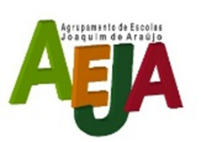 AGRUPAMENTO D ESCOLAS JOAQUIM DE ARAÚJO PES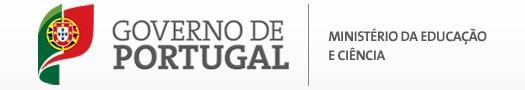 Planificação, em Conselho de Turma, do Projeto de Educação Sexual   Ano/Turma: 9º ___ Planificação, em Conselho de Turma, do Projeto de Educação Sexual   Ano/Turma: 9º ___ Planificação, em Conselho de Turma, do Projeto de Educação Sexual   Ano/Turma: 9º ___ Planificação, em Conselho de Turma, do Projeto de Educação Sexual   Ano/Turma: 9º ___ Área Temática Conteúdos  Estratégias/ Atividades Nº de Tempos Disciplina(s) /Intervenientes Calendarização  Calendarização  Calendarização  Área Temática Conteúdos  Estratégias/ Atividades Nº de Tempos Disciplina(s) /Intervenientes 1ºP 2ºP 3ºP Conhecimento e valorização do corpoO corpo em transformação  Compreensão da fisiologia geral da reprodução   Compreensão do ciclo menstrual e ovulatório  Compreensão do uso e acessibilidade dos métodos contracetivos  Compreensão da epidemiologia das principais IST em Portugal e no mundo (VIH/sida e HPV2) e suas consequências e métodos de prevenção  Gravidez na adolescência  Prevenção dos maus tratos e das aproximações abusivas  Dimensão ética da sexualidade humana  Sexualidade e género 